What:  How to strip span formatting in Compliance Assist: Accreditation narrativesWhy:  Sometimes users fail to paste as plain text when copying data from external sources.  This can cause inconsistent font, font sizes, and font colorsWho on Campus: Users with ‘Contributor’ access to the narrative Who at Campus Labs can help resolve this: Support Team (support@campuslabs.com)Where is this located: Accreditation Options Dashboard View Appropriate RequirementHow to Strip Span Formatting: (In the Edit Mode of your narrative)Highlight the textSelect paintbrush iconSelect Strip Span Elements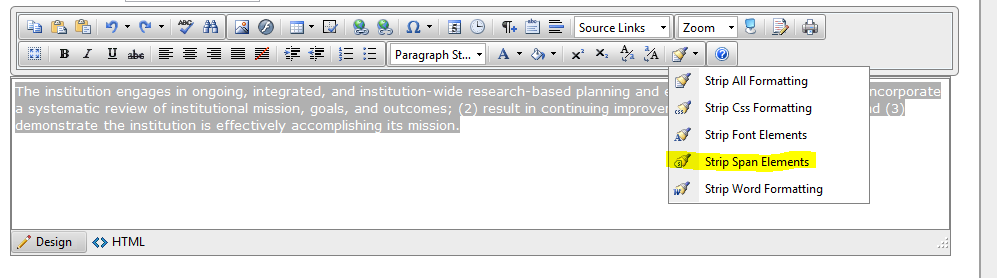     The system will strip the unwanted html characters.Hit Update to save the changes
**Note you must only highlight text that does not include tables to use this function.